Наименование спортивного объекта: площадка для мини-футболаАдрес места расположения спортивного  объекта: с. Адриановка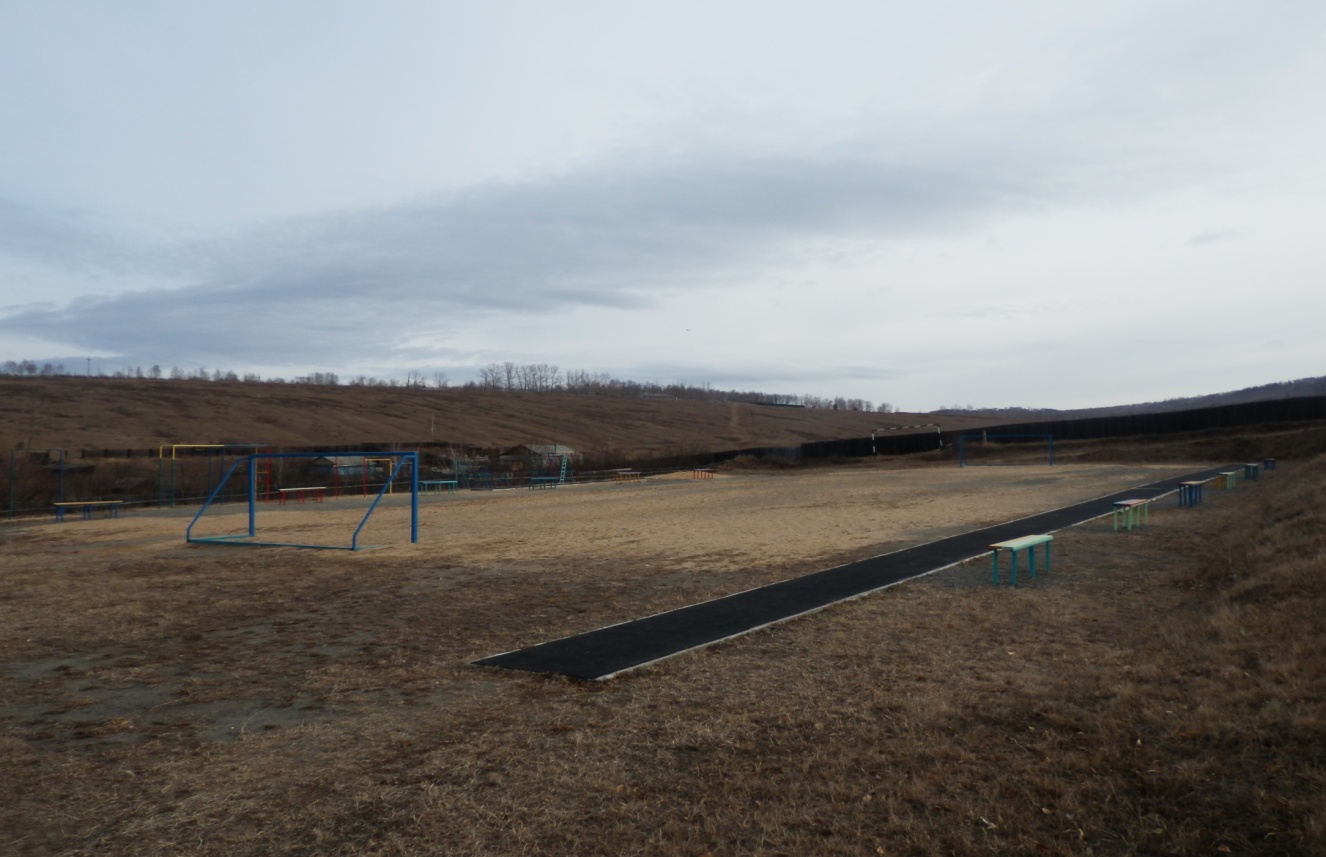 Форма собственности: ЗАО РЖДСобственник (правообладатель) МОУ СОШ с. АдриановкаГод и месяц ввода в эксплуатацию: 2009Реконструкция, капитальный ремонт : нетЕдиновременная пропускная способность: 17Технические характеристики спортивной составляющей объекта: длинна 60 м. ширина 30 м. площадь 1800   кв.м.Состояние объекта: удовлетворительное.Включение во Всероссийский реестр объектов спорта (дата включения): нетКадастровый номер: нет Наличие ме6дицинского кабинета: нетНаличие паспорта безопасности: нет Категория объекта: нет Культивируемые виды спорта: мини-футбол, л/атлетикаДоступная среда:Дата заполнения, обновления: 2009